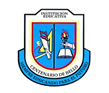 INSTITUCIÓN EDUCATIVA CENTENARIO DE BELLO 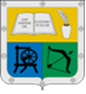 GUIA UNIDAD DIDACTICADATOS GENERALESDATOS GENERALESDATOS GENERALESDATOS GENERALESDocentes Responsables:  Edilma Velásquez Pérez Docentes Responsables:  Edilma Velásquez Pérez Docentes Responsables:  Edilma Velásquez Pérez Docentes Responsables:  Edilma Velásquez Pérez Título: DE LA TRIBU A LA ALDEA GLOBALTítulo: DE LA TRIBU A LA ALDEA GLOBALTítulo: DE LA TRIBU A LA ALDEA GLOBALTítulo: DE LA TRIBU A LA ALDEA GLOBALTema: SISTEMA FINANCIERO EN COLOMBIATema: SISTEMA FINANCIERO EN COLOMBIATema: SISTEMA FINANCIERO EN COLOMBIATema: SISTEMA FINANCIERO EN COLOMBIAAsignaturas:  Ciencias SocialesPeríodo:           1            Semanas:  9 y 10Período:           1            Semanas:  9 y 10Período:           1            Semanas:  9 y 10Grado:  10Tiempo de desarrollo Tiempo de desarrollo Tiempo de desarrollo Descripción: Al principio fue intercambio¿Cómo empezó todo? La economía se inicia cuando los humanos se organizan y las tribus primitivas realizan los primeros asentamientos e inventan la agricultura. La tribu, establecida ya en un lugar fijo, se consolida y se autoabastece. Pero empiezan a producirse excedentes de comida y otros productos, con lo que se establecen intercambios con otras tribus. Aparecen las ciudades, y con ellas una primitiva tecnología y una organización social con distintas especializaciones. Se desarrolla en las sociedades primitivas una economía incipiente que favorece su expansión. Descripción: Al principio fue intercambio¿Cómo empezó todo? La economía se inicia cuando los humanos se organizan y las tribus primitivas realizan los primeros asentamientos e inventan la agricultura. La tribu, establecida ya en un lugar fijo, se consolida y se autoabastece. Pero empiezan a producirse excedentes de comida y otros productos, con lo que se establecen intercambios con otras tribus. Aparecen las ciudades, y con ellas una primitiva tecnología y una organización social con distintas especializaciones. Se desarrolla en las sociedades primitivas una economía incipiente que favorece su expansión. Descripción: Al principio fue intercambio¿Cómo empezó todo? La economía se inicia cuando los humanos se organizan y las tribus primitivas realizan los primeros asentamientos e inventan la agricultura. La tribu, establecida ya en un lugar fijo, se consolida y se autoabastece. Pero empiezan a producirse excedentes de comida y otros productos, con lo que se establecen intercambios con otras tribus. Aparecen las ciudades, y con ellas una primitiva tecnología y una organización social con distintas especializaciones. Se desarrolla en las sociedades primitivas una economía incipiente que favorece su expansión. Descripción: Al principio fue intercambio¿Cómo empezó todo? La economía se inicia cuando los humanos se organizan y las tribus primitivas realizan los primeros asentamientos e inventan la agricultura. La tribu, establecida ya en un lugar fijo, se consolida y se autoabastece. Pero empiezan a producirse excedentes de comida y otros productos, con lo que se establecen intercambios con otras tribus. Aparecen las ciudades, y con ellas una primitiva tecnología y una organización social con distintas especializaciones. Se desarrolla en las sociedades primitivas una economía incipiente que favorece su expansión. Estándares: Reconozco el impacto de la globalización sobre las distintas economías y analizo diferentes reacciones ante este fenómeno.Estándares: Reconozco el impacto de la globalización sobre las distintas economías y analizo diferentes reacciones ante este fenómeno.Estándares: Reconozco el impacto de la globalización sobre las distintas economías y analizo diferentes reacciones ante este fenómeno.Estándares: Reconozco el impacto de la globalización sobre las distintas economías y analizo diferentes reacciones ante este fenómeno.Competencias:InterpretativaArgumentativaPropositivaIndicadores de logro:Identifica las funciones del sistema financieroAnaliza las características de la actividad económica y financiera de Colombia	 Indicadores de logro:Identifica las funciones del sistema financieroAnaliza las características de la actividad económica y financiera de Colombia	 Indicadores de logro:Identifica las funciones del sistema financieroAnaliza las características de la actividad económica y financiera de Colombia	 RECURSOSRECURSOSRECURSOSRECURSOSRecursos: https://www.banrep.gov.co/sites/default/files/publicaciones/archivos/guia2_el_dinero_y_la_politica_monetaria.pdfhttps://www.youtube.com/watch?v=HEfBo-5tc84https://www.youtube.com/watch?v=_sG7fdQazjoRecursos: https://www.banrep.gov.co/sites/default/files/publicaciones/archivos/guia2_el_dinero_y_la_politica_monetaria.pdfhttps://www.youtube.com/watch?v=HEfBo-5tc84https://www.youtube.com/watch?v=_sG7fdQazjoRecursos: https://www.banrep.gov.co/sites/default/files/publicaciones/archivos/guia2_el_dinero_y_la_politica_monetaria.pdfhttps://www.youtube.com/watch?v=HEfBo-5tc84https://www.youtube.com/watch?v=_sG7fdQazjoRecursos: https://www.banrep.gov.co/sites/default/files/publicaciones/archivos/guia2_el_dinero_y_la_politica_monetaria.pdfhttps://www.youtube.com/watch?v=HEfBo-5tc84https://www.youtube.com/watch?v=_sG7fdQazjoMETODOLOGÍAMETODOLOGÍAMETODOLOGÍAMETODOLOGÍAConducta De Entrada:Los seres humanos emprendimos hace ya muchos miles de años una organización cada vez más compleja para poder aumentar nuestra calidad de vida. Para poder vivir (comer, vestirnos, relacionarnos, divertirnos, etc.) necesitamos determinados bienes. Pero, ¿cómo los obtenemos?https://www.banrep.gov.co/sites/default/files/publicaciones/archivos/guia2_el_dinero_y_la_politica_monetaria.pdfhttps://www.youtube.com/watch?v=HEfBo-5tc84https://www.youtube.com/watch?v=_sG7fdQazjoConducta De Entrada:Los seres humanos emprendimos hace ya muchos miles de años una organización cada vez más compleja para poder aumentar nuestra calidad de vida. Para poder vivir (comer, vestirnos, relacionarnos, divertirnos, etc.) necesitamos determinados bienes. Pero, ¿cómo los obtenemos?https://www.banrep.gov.co/sites/default/files/publicaciones/archivos/guia2_el_dinero_y_la_politica_monetaria.pdfhttps://www.youtube.com/watch?v=HEfBo-5tc84https://www.youtube.com/watch?v=_sG7fdQazjoConducta De Entrada:Los seres humanos emprendimos hace ya muchos miles de años una organización cada vez más compleja para poder aumentar nuestra calidad de vida. Para poder vivir (comer, vestirnos, relacionarnos, divertirnos, etc.) necesitamos determinados bienes. Pero, ¿cómo los obtenemos?https://www.banrep.gov.co/sites/default/files/publicaciones/archivos/guia2_el_dinero_y_la_politica_monetaria.pdfhttps://www.youtube.com/watch?v=HEfBo-5tc84https://www.youtube.com/watch?v=_sG7fdQazjoConducta De Entrada:Los seres humanos emprendimos hace ya muchos miles de años una organización cada vez más compleja para poder aumentar nuestra calidad de vida. Para poder vivir (comer, vestirnos, relacionarnos, divertirnos, etc.) necesitamos determinados bienes. Pero, ¿cómo los obtenemos?https://www.banrep.gov.co/sites/default/files/publicaciones/archivos/guia2_el_dinero_y_la_politica_monetaria.pdfhttps://www.youtube.com/watch?v=HEfBo-5tc84https://www.youtube.com/watch?v=_sG7fdQazjoDesarrollo EL DINERO Y LA POLITICA MONETARIALa naturaleza nos provee de algunos de ellos en estado natural y cantidad abundante, y por los que no tenemos que competir. Es el caso del aire o el agua del mar. En otros casos, la naturaleza ofrece solo una pequeña cantidad insuficiente para la población, como alimentos (fruta, carne, etc.) o un lugar seguro para vivir como puede ser una cueva de fácil acceso y cercana a un río. En la mayor parte de los casos, algunos bienes, tal y como los conocemos hoy en día, no existen en estado natural (vehículos, ordenadores, juegos, etc.). Por tanto, si queremos disfrutar de ellos, debemos producirlos. El dinero es utilizado por todas las personas y por todas las empresas. La oferta de dinero en este mercado es básicamente el ahorro generado por empresas y particulares. La demanda de dinero son las personas y empresas que lo necesitan, ya sea para invertir o para realizar gastos de todo tipo. El dinero se intercambia como cualquier otro bien: si escasea, su precio subirá, y si, por el contrario, existe exceso de liquidez, el dinero bajará de precio. En los mercados financieros se intercambia dinero de hoy por dinero del futuro. Los ahorradores que invierten entregan su dinero hoy a cambio de un activo con el que pretenden obtener más dinero en el futuro. Los que piden hoy dinero entregan un activo con el que se comprometen a una retribución futura. Existen activos más seguros para el ahorrador (como los títulos de deuda) y otros en los que acepta mayor riesgo (como las acciones). Del ahorrador depende decidir en qué tipo de activo invierte.Cuando las personas dejan de intercambiar bienes y servicios por otros bienes y servicios (trueque) y aparece la moneda como unidad de intercambio, surge el problema de quién emite esa moneda. En principio fueron los gobernantes quienes ostentaban el monopolio de emisión de moneda de curso legal. Ello provocó desajustes y malas prácticas que afectaban a la población, especialmente con etapas de alzas continuadas de precios. Esa subida continuada de precios se denomina inflación. Por ello se creó la figura del banco central, independiente del poder político y cuyo principal objetivo es controlar la inflación.Desarrollo EL DINERO Y LA POLITICA MONETARIALa naturaleza nos provee de algunos de ellos en estado natural y cantidad abundante, y por los que no tenemos que competir. Es el caso del aire o el agua del mar. En otros casos, la naturaleza ofrece solo una pequeña cantidad insuficiente para la población, como alimentos (fruta, carne, etc.) o un lugar seguro para vivir como puede ser una cueva de fácil acceso y cercana a un río. En la mayor parte de los casos, algunos bienes, tal y como los conocemos hoy en día, no existen en estado natural (vehículos, ordenadores, juegos, etc.). Por tanto, si queremos disfrutar de ellos, debemos producirlos. El dinero es utilizado por todas las personas y por todas las empresas. La oferta de dinero en este mercado es básicamente el ahorro generado por empresas y particulares. La demanda de dinero son las personas y empresas que lo necesitan, ya sea para invertir o para realizar gastos de todo tipo. El dinero se intercambia como cualquier otro bien: si escasea, su precio subirá, y si, por el contrario, existe exceso de liquidez, el dinero bajará de precio. En los mercados financieros se intercambia dinero de hoy por dinero del futuro. Los ahorradores que invierten entregan su dinero hoy a cambio de un activo con el que pretenden obtener más dinero en el futuro. Los que piden hoy dinero entregan un activo con el que se comprometen a una retribución futura. Existen activos más seguros para el ahorrador (como los títulos de deuda) y otros en los que acepta mayor riesgo (como las acciones). Del ahorrador depende decidir en qué tipo de activo invierte.Cuando las personas dejan de intercambiar bienes y servicios por otros bienes y servicios (trueque) y aparece la moneda como unidad de intercambio, surge el problema de quién emite esa moneda. En principio fueron los gobernantes quienes ostentaban el monopolio de emisión de moneda de curso legal. Ello provocó desajustes y malas prácticas que afectaban a la población, especialmente con etapas de alzas continuadas de precios. Esa subida continuada de precios se denomina inflación. Por ello se creó la figura del banco central, independiente del poder político y cuyo principal objetivo es controlar la inflación.Desarrollo EL DINERO Y LA POLITICA MONETARIALa naturaleza nos provee de algunos de ellos en estado natural y cantidad abundante, y por los que no tenemos que competir. Es el caso del aire o el agua del mar. En otros casos, la naturaleza ofrece solo una pequeña cantidad insuficiente para la población, como alimentos (fruta, carne, etc.) o un lugar seguro para vivir como puede ser una cueva de fácil acceso y cercana a un río. En la mayor parte de los casos, algunos bienes, tal y como los conocemos hoy en día, no existen en estado natural (vehículos, ordenadores, juegos, etc.). Por tanto, si queremos disfrutar de ellos, debemos producirlos. El dinero es utilizado por todas las personas y por todas las empresas. La oferta de dinero en este mercado es básicamente el ahorro generado por empresas y particulares. La demanda de dinero son las personas y empresas que lo necesitan, ya sea para invertir o para realizar gastos de todo tipo. El dinero se intercambia como cualquier otro bien: si escasea, su precio subirá, y si, por el contrario, existe exceso de liquidez, el dinero bajará de precio. En los mercados financieros se intercambia dinero de hoy por dinero del futuro. Los ahorradores que invierten entregan su dinero hoy a cambio de un activo con el que pretenden obtener más dinero en el futuro. Los que piden hoy dinero entregan un activo con el que se comprometen a una retribución futura. Existen activos más seguros para el ahorrador (como los títulos de deuda) y otros en los que acepta mayor riesgo (como las acciones). Del ahorrador depende decidir en qué tipo de activo invierte.Cuando las personas dejan de intercambiar bienes y servicios por otros bienes y servicios (trueque) y aparece la moneda como unidad de intercambio, surge el problema de quién emite esa moneda. En principio fueron los gobernantes quienes ostentaban el monopolio de emisión de moneda de curso legal. Ello provocó desajustes y malas prácticas que afectaban a la población, especialmente con etapas de alzas continuadas de precios. Esa subida continuada de precios se denomina inflación. Por ello se creó la figura del banco central, independiente del poder político y cuyo principal objetivo es controlar la inflación.Desarrollo EL DINERO Y LA POLITICA MONETARIALa naturaleza nos provee de algunos de ellos en estado natural y cantidad abundante, y por los que no tenemos que competir. Es el caso del aire o el agua del mar. En otros casos, la naturaleza ofrece solo una pequeña cantidad insuficiente para la población, como alimentos (fruta, carne, etc.) o un lugar seguro para vivir como puede ser una cueva de fácil acceso y cercana a un río. En la mayor parte de los casos, algunos bienes, tal y como los conocemos hoy en día, no existen en estado natural (vehículos, ordenadores, juegos, etc.). Por tanto, si queremos disfrutar de ellos, debemos producirlos. El dinero es utilizado por todas las personas y por todas las empresas. La oferta de dinero en este mercado es básicamente el ahorro generado por empresas y particulares. La demanda de dinero son las personas y empresas que lo necesitan, ya sea para invertir o para realizar gastos de todo tipo. El dinero se intercambia como cualquier otro bien: si escasea, su precio subirá, y si, por el contrario, existe exceso de liquidez, el dinero bajará de precio. En los mercados financieros se intercambia dinero de hoy por dinero del futuro. Los ahorradores que invierten entregan su dinero hoy a cambio de un activo con el que pretenden obtener más dinero en el futuro. Los que piden hoy dinero entregan un activo con el que se comprometen a una retribución futura. Existen activos más seguros para el ahorrador (como los títulos de deuda) y otros en los que acepta mayor riesgo (como las acciones). Del ahorrador depende decidir en qué tipo de activo invierte.Cuando las personas dejan de intercambiar bienes y servicios por otros bienes y servicios (trueque) y aparece la moneda como unidad de intercambio, surge el problema de quién emite esa moneda. En principio fueron los gobernantes quienes ostentaban el monopolio de emisión de moneda de curso legal. Ello provocó desajustes y malas prácticas que afectaban a la población, especialmente con etapas de alzas continuadas de precios. Esa subida continuada de precios se denomina inflación. Por ello se creó la figura del banco central, independiente del poder político y cuyo principal objetivo es controlar la inflación.Profundizaciónhttps://www.banrep.gov.co/sites/default/files/publicaciones/archivos/guia2_el_dinero_y_la_politica_monetaria.pdfhttps://www.youtube.com/watch?v=HEfBo-5tc84https://www.youtube.com/watch?v=_sG7fdQazjoProfundizaciónhttps://www.banrep.gov.co/sites/default/files/publicaciones/archivos/guia2_el_dinero_y_la_politica_monetaria.pdfhttps://www.youtube.com/watch?v=HEfBo-5tc84https://www.youtube.com/watch?v=_sG7fdQazjoProfundizaciónhttps://www.banrep.gov.co/sites/default/files/publicaciones/archivos/guia2_el_dinero_y_la_politica_monetaria.pdfhttps://www.youtube.com/watch?v=HEfBo-5tc84https://www.youtube.com/watch?v=_sG7fdQazjoProfundizaciónhttps://www.banrep.gov.co/sites/default/files/publicaciones/archivos/guia2_el_dinero_y_la_politica_monetaria.pdfhttps://www.youtube.com/watch?v=HEfBo-5tc84https://www.youtube.com/watch?v=_sG7fdQazjoActividad PrácticaEn el caso de que tengamos que producir, hay que hacerlo coordinadamente, sin dedicar más recursos de los necesarios. La economía como ciencia estudia la forma más racional de alcanzar un objetivo a partir de unos recursos limitados. Como ya sabes, la actividad económica no ha sido siempre como la conocemos en la actualidad, AL PRINCIPIO, FUE EL INTERCAMBIO De la tribu a la aldea global  sino que ha evolucionado. Pero, ¿cómo ha sido esa evolución? ¿Cuáles han sido sus etapas? 1. Para resolver esta cuestión, sigue los siguientes pasos: Primero, ordena cronológicamente las situaciones relacionadas a continuación y que corresponden a distintos momentos del desarrollo de la humanidad: a) La familia cultiva unas tierras (agricultura) y cuida animales (ganadería) que le servirán para alimentarse. Tiene que producir distintos productos vegetales, carne, etc. No mantiene ninguna relación con otras familias ni tribus. b) Las empresas se dedican a actividades (comercio transatlántico, siderurgia, etc.) que requieren mucha inversión (mucho dinero de entrada), por lo que se crean sociedades anónimas en las que los distintos socios arriesgan un dinero. A pesar de tener, en general, los mismos objetivos, normalmente no se conocen. c) La producción, al hacerse cada vez más especializada, genera un importante intercambio. Para facilitar este intercambio aparece el dinero. d) La tribu recolecta frutos, raíces y otros vegetales, y también caza. Una vez agotados los recursos de una zona, la tribu se desplaza (nomadismo). Se trata de comunidades pequeñas que no precisan demasiada organización. e) La familia también produce alimentos, pero no de todos los tipos. Por ejemplo, produce mucho trigo, más del que necesita, y el excedente lo intercambia con otras familias por los productos que necesita y la familia no posee. f) La producción se traslada, generalmente, fuera de la familia, a unidades «externas» a ella: las empresas. Necesitarán trabajo, por lo que buscarán trabajadores y trabajadoras a los que se les pagará un salario. Esta mano de obra permitirá aumentar la producción de la empresa, siempre que cuente con una organización adecuada.2. Señala ahora cuál es el hecho característico de cada etapa: Agricultura y ganadería sin intercambio. Aparición del dinero. Especialización. Aparición de grandes empresas. Recolección y caza. Aparición de las empresas.3. Por último, señala cuáles son las principales consecuencias de cada etapa: La especialización obliga al intercambio entre individuos, familias o tribus. Las cada vez más frecuentes relaciones de intercambio y el asentamiento en un mismo lugar provocan la creación de las primeras organizaciones sociales. Se precisa de premeditación para, mediante la actividad económica, producir aquello que será escaso. Asentamientos humanos (sedentarismo). Se trata de vivir al día: una vez agotados los recursos, se abandona el lugar ocupado (nomadismo). Estas empresas, por un lado, ayudan al crecimiento; por otro, pueden acumular tanto poder como algunos estados. Aparición del sistema financiero y de personas o entidades con suficiente autoridad para crear dinero y guardarlo. Aparición de un nuevo grupo social que crea riqueza para la sociedad.4. El ejercicio se desarrollará en el aula de informática. Se trata de obtener información sobre la inflación a partir de la página web https://www.youtube.com/watch?v=_sG7fdQazjo. Video de dibujos animados para escolares sobre la estabilidad de precios. Cuando hayas visto el video, debes contestar a las siguientes preguntas: ¿Qué es la inflación? ¿Por qué no podemos fabricar dinero siempre que lo necesitamos? ¿A qué contribuye la estabilidad de precios? ¿Qué es la deflación?Actividad PrácticaEn el caso de que tengamos que producir, hay que hacerlo coordinadamente, sin dedicar más recursos de los necesarios. La economía como ciencia estudia la forma más racional de alcanzar un objetivo a partir de unos recursos limitados. Como ya sabes, la actividad económica no ha sido siempre como la conocemos en la actualidad, AL PRINCIPIO, FUE EL INTERCAMBIO De la tribu a la aldea global  sino que ha evolucionado. Pero, ¿cómo ha sido esa evolución? ¿Cuáles han sido sus etapas? 1. Para resolver esta cuestión, sigue los siguientes pasos: Primero, ordena cronológicamente las situaciones relacionadas a continuación y que corresponden a distintos momentos del desarrollo de la humanidad: a) La familia cultiva unas tierras (agricultura) y cuida animales (ganadería) que le servirán para alimentarse. Tiene que producir distintos productos vegetales, carne, etc. No mantiene ninguna relación con otras familias ni tribus. b) Las empresas se dedican a actividades (comercio transatlántico, siderurgia, etc.) que requieren mucha inversión (mucho dinero de entrada), por lo que se crean sociedades anónimas en las que los distintos socios arriesgan un dinero. A pesar de tener, en general, los mismos objetivos, normalmente no se conocen. c) La producción, al hacerse cada vez más especializada, genera un importante intercambio. Para facilitar este intercambio aparece el dinero. d) La tribu recolecta frutos, raíces y otros vegetales, y también caza. Una vez agotados los recursos de una zona, la tribu se desplaza (nomadismo). Se trata de comunidades pequeñas que no precisan demasiada organización. e) La familia también produce alimentos, pero no de todos los tipos. Por ejemplo, produce mucho trigo, más del que necesita, y el excedente lo intercambia con otras familias por los productos que necesita y la familia no posee. f) La producción se traslada, generalmente, fuera de la familia, a unidades «externas» a ella: las empresas. Necesitarán trabajo, por lo que buscarán trabajadores y trabajadoras a los que se les pagará un salario. Esta mano de obra permitirá aumentar la producción de la empresa, siempre que cuente con una organización adecuada.2. Señala ahora cuál es el hecho característico de cada etapa: Agricultura y ganadería sin intercambio. Aparición del dinero. Especialización. Aparición de grandes empresas. Recolección y caza. Aparición de las empresas.3. Por último, señala cuáles son las principales consecuencias de cada etapa: La especialización obliga al intercambio entre individuos, familias o tribus. Las cada vez más frecuentes relaciones de intercambio y el asentamiento en un mismo lugar provocan la creación de las primeras organizaciones sociales. Se precisa de premeditación para, mediante la actividad económica, producir aquello que será escaso. Asentamientos humanos (sedentarismo). Se trata de vivir al día: una vez agotados los recursos, se abandona el lugar ocupado (nomadismo). Estas empresas, por un lado, ayudan al crecimiento; por otro, pueden acumular tanto poder como algunos estados. Aparición del sistema financiero y de personas o entidades con suficiente autoridad para crear dinero y guardarlo. Aparición de un nuevo grupo social que crea riqueza para la sociedad.4. El ejercicio se desarrollará en el aula de informática. Se trata de obtener información sobre la inflación a partir de la página web https://www.youtube.com/watch?v=_sG7fdQazjo. Video de dibujos animados para escolares sobre la estabilidad de precios. Cuando hayas visto el video, debes contestar a las siguientes preguntas: ¿Qué es la inflación? ¿Por qué no podemos fabricar dinero siempre que lo necesitamos? ¿A qué contribuye la estabilidad de precios? ¿Qué es la deflación?Actividad PrácticaEn el caso de que tengamos que producir, hay que hacerlo coordinadamente, sin dedicar más recursos de los necesarios. La economía como ciencia estudia la forma más racional de alcanzar un objetivo a partir de unos recursos limitados. Como ya sabes, la actividad económica no ha sido siempre como la conocemos en la actualidad, AL PRINCIPIO, FUE EL INTERCAMBIO De la tribu a la aldea global  sino que ha evolucionado. Pero, ¿cómo ha sido esa evolución? ¿Cuáles han sido sus etapas? 1. Para resolver esta cuestión, sigue los siguientes pasos: Primero, ordena cronológicamente las situaciones relacionadas a continuación y que corresponden a distintos momentos del desarrollo de la humanidad: a) La familia cultiva unas tierras (agricultura) y cuida animales (ganadería) que le servirán para alimentarse. Tiene que producir distintos productos vegetales, carne, etc. No mantiene ninguna relación con otras familias ni tribus. b) Las empresas se dedican a actividades (comercio transatlántico, siderurgia, etc.) que requieren mucha inversión (mucho dinero de entrada), por lo que se crean sociedades anónimas en las que los distintos socios arriesgan un dinero. A pesar de tener, en general, los mismos objetivos, normalmente no se conocen. c) La producción, al hacerse cada vez más especializada, genera un importante intercambio. Para facilitar este intercambio aparece el dinero. d) La tribu recolecta frutos, raíces y otros vegetales, y también caza. Una vez agotados los recursos de una zona, la tribu se desplaza (nomadismo). Se trata de comunidades pequeñas que no precisan demasiada organización. e) La familia también produce alimentos, pero no de todos los tipos. Por ejemplo, produce mucho trigo, más del que necesita, y el excedente lo intercambia con otras familias por los productos que necesita y la familia no posee. f) La producción se traslada, generalmente, fuera de la familia, a unidades «externas» a ella: las empresas. Necesitarán trabajo, por lo que buscarán trabajadores y trabajadoras a los que se les pagará un salario. Esta mano de obra permitirá aumentar la producción de la empresa, siempre que cuente con una organización adecuada.2. Señala ahora cuál es el hecho característico de cada etapa: Agricultura y ganadería sin intercambio. Aparición del dinero. Especialización. Aparición de grandes empresas. Recolección y caza. Aparición de las empresas.3. Por último, señala cuáles son las principales consecuencias de cada etapa: La especialización obliga al intercambio entre individuos, familias o tribus. Las cada vez más frecuentes relaciones de intercambio y el asentamiento en un mismo lugar provocan la creación de las primeras organizaciones sociales. Se precisa de premeditación para, mediante la actividad económica, producir aquello que será escaso. Asentamientos humanos (sedentarismo). Se trata de vivir al día: una vez agotados los recursos, se abandona el lugar ocupado (nomadismo). Estas empresas, por un lado, ayudan al crecimiento; por otro, pueden acumular tanto poder como algunos estados. Aparición del sistema financiero y de personas o entidades con suficiente autoridad para crear dinero y guardarlo. Aparición de un nuevo grupo social que crea riqueza para la sociedad.4. El ejercicio se desarrollará en el aula de informática. Se trata de obtener información sobre la inflación a partir de la página web https://www.youtube.com/watch?v=_sG7fdQazjo. Video de dibujos animados para escolares sobre la estabilidad de precios. Cuando hayas visto el video, debes contestar a las siguientes preguntas: ¿Qué es la inflación? ¿Por qué no podemos fabricar dinero siempre que lo necesitamos? ¿A qué contribuye la estabilidad de precios? ¿Qué es la deflación?Actividad PrácticaEn el caso de que tengamos que producir, hay que hacerlo coordinadamente, sin dedicar más recursos de los necesarios. La economía como ciencia estudia la forma más racional de alcanzar un objetivo a partir de unos recursos limitados. Como ya sabes, la actividad económica no ha sido siempre como la conocemos en la actualidad, AL PRINCIPIO, FUE EL INTERCAMBIO De la tribu a la aldea global  sino que ha evolucionado. Pero, ¿cómo ha sido esa evolución? ¿Cuáles han sido sus etapas? 1. Para resolver esta cuestión, sigue los siguientes pasos: Primero, ordena cronológicamente las situaciones relacionadas a continuación y que corresponden a distintos momentos del desarrollo de la humanidad: a) La familia cultiva unas tierras (agricultura) y cuida animales (ganadería) que le servirán para alimentarse. Tiene que producir distintos productos vegetales, carne, etc. No mantiene ninguna relación con otras familias ni tribus. b) Las empresas se dedican a actividades (comercio transatlántico, siderurgia, etc.) que requieren mucha inversión (mucho dinero de entrada), por lo que se crean sociedades anónimas en las que los distintos socios arriesgan un dinero. A pesar de tener, en general, los mismos objetivos, normalmente no se conocen. c) La producción, al hacerse cada vez más especializada, genera un importante intercambio. Para facilitar este intercambio aparece el dinero. d) La tribu recolecta frutos, raíces y otros vegetales, y también caza. Una vez agotados los recursos de una zona, la tribu se desplaza (nomadismo). Se trata de comunidades pequeñas que no precisan demasiada organización. e) La familia también produce alimentos, pero no de todos los tipos. Por ejemplo, produce mucho trigo, más del que necesita, y el excedente lo intercambia con otras familias por los productos que necesita y la familia no posee. f) La producción se traslada, generalmente, fuera de la familia, a unidades «externas» a ella: las empresas. Necesitarán trabajo, por lo que buscarán trabajadores y trabajadoras a los que se les pagará un salario. Esta mano de obra permitirá aumentar la producción de la empresa, siempre que cuente con una organización adecuada.2. Señala ahora cuál es el hecho característico de cada etapa: Agricultura y ganadería sin intercambio. Aparición del dinero. Especialización. Aparición de grandes empresas. Recolección y caza. Aparición de las empresas.3. Por último, señala cuáles son las principales consecuencias de cada etapa: La especialización obliga al intercambio entre individuos, familias o tribus. Las cada vez más frecuentes relaciones de intercambio y el asentamiento en un mismo lugar provocan la creación de las primeras organizaciones sociales. Se precisa de premeditación para, mediante la actividad económica, producir aquello que será escaso. Asentamientos humanos (sedentarismo). Se trata de vivir al día: una vez agotados los recursos, se abandona el lugar ocupado (nomadismo). Estas empresas, por un lado, ayudan al crecimiento; por otro, pueden acumular tanto poder como algunos estados. Aparición del sistema financiero y de personas o entidades con suficiente autoridad para crear dinero y guardarlo. Aparición de un nuevo grupo social que crea riqueza para la sociedad.4. El ejercicio se desarrollará en el aula de informática. Se trata de obtener información sobre la inflación a partir de la página web https://www.youtube.com/watch?v=_sG7fdQazjo. Video de dibujos animados para escolares sobre la estabilidad de precios. Cuando hayas visto el video, debes contestar a las siguientes preguntas: ¿Qué es la inflación? ¿Por qué no podemos fabricar dinero siempre que lo necesitamos? ¿A qué contribuye la estabilidad de precios? ¿Qué es la deflación?Evaluación1. Mediante un esquema o mapa mental explica con dibujos los logros de sistema financiero en Colombia. Puedes utilizar los aplicativos https://bubbl.us/.https://cmap.ihmc.us/ (este lo descargas a tu pc y trabajas allí)https://www.canva.com/es_es/graficos/mapas-mentales/o en Word manual2. Entra al siguiente enlace y responde https://docs.google.com/forms/d/e/1FAIpQLSeGHf0BYU9vS2wh5gZDxDjLGfz-oGIY9hGxt2e4XuParJ3b7g/viewform?usp=sf_linklas actividades desarrolladas se deben enviar al correo asignado por la instituciónEvaluación1. Mediante un esquema o mapa mental explica con dibujos los logros de sistema financiero en Colombia. Puedes utilizar los aplicativos https://bubbl.us/.https://cmap.ihmc.us/ (este lo descargas a tu pc y trabajas allí)https://www.canva.com/es_es/graficos/mapas-mentales/o en Word manual2. Entra al siguiente enlace y responde https://docs.google.com/forms/d/e/1FAIpQLSeGHf0BYU9vS2wh5gZDxDjLGfz-oGIY9hGxt2e4XuParJ3b7g/viewform?usp=sf_linklas actividades desarrolladas se deben enviar al correo asignado por la instituciónEvaluación1. Mediante un esquema o mapa mental explica con dibujos los logros de sistema financiero en Colombia. Puedes utilizar los aplicativos https://bubbl.us/.https://cmap.ihmc.us/ (este lo descargas a tu pc y trabajas allí)https://www.canva.com/es_es/graficos/mapas-mentales/o en Word manual2. Entra al siguiente enlace y responde https://docs.google.com/forms/d/e/1FAIpQLSeGHf0BYU9vS2wh5gZDxDjLGfz-oGIY9hGxt2e4XuParJ3b7g/viewform?usp=sf_linklas actividades desarrolladas se deben enviar al correo asignado por la instituciónEvaluación1. Mediante un esquema o mapa mental explica con dibujos los logros de sistema financiero en Colombia. Puedes utilizar los aplicativos https://bubbl.us/.https://cmap.ihmc.us/ (este lo descargas a tu pc y trabajas allí)https://www.canva.com/es_es/graficos/mapas-mentales/o en Word manual2. Entra al siguiente enlace y responde https://docs.google.com/forms/d/e/1FAIpQLSeGHf0BYU9vS2wh5gZDxDjLGfz-oGIY9hGxt2e4XuParJ3b7g/viewform?usp=sf_linklas actividades desarrolladas se deben enviar al correo asignado por la instituciónCIBERGRAFÍACIBERGRAFÍACIBERGRAFÍACIBERGRAFÍAhttps://www.banrep.gov.co/sites/default/files/publicaciones/archivos/guia2_el_dinero_y_la_politica_monetaria.pdfhttps://www.youtube.com/watch?v=HEfBo-5tc84https://www.youtube.com/watch?v=_sG7fdQazjohttps://www.banrep.gov.co/sites/default/files/publicaciones/archivos/guia2_el_dinero_y_la_politica_monetaria.pdfhttps://www.youtube.com/watch?v=HEfBo-5tc84https://www.youtube.com/watch?v=_sG7fdQazjohttps://www.banrep.gov.co/sites/default/files/publicaciones/archivos/guia2_el_dinero_y_la_politica_monetaria.pdfhttps://www.youtube.com/watch?v=HEfBo-5tc84https://www.youtube.com/watch?v=_sG7fdQazjohttps://www.banrep.gov.co/sites/default/files/publicaciones/archivos/guia2_el_dinero_y_la_politica_monetaria.pdfhttps://www.youtube.com/watch?v=HEfBo-5tc84https://www.youtube.com/watch?v=_sG7fdQazjoRÚBRICA DE EVALUACIÓNRÚBRICA DE EVALUACIÓNRÚBRICA DE EVALUACIÓNRÚBRICA DE EVALUACIÓNCRITERIOCRITERIOCUMPLE S/NOBSERVACIONES1. DESARROLLO1. DESARROLLO2. REDACCIÓN Y ORTOGRAFIA2. REDACCIÓN Y ORTOGRAFIA3. DISEÑO Y PRESENTACIÓN3. DISEÑO Y PRESENTACIÓN4. VALOR EDUCATIVO4. VALOR EDUCATIVO5. MAPA MENTAL5. MAPA MENTALCIBERGRAFÍACIBERGRAFÍACIBERGRAFÍACIBERGRAFÍAEscribir la cibergrafía utilizada por el docente para la guía propuesta.Escribir la cibergrafía utilizada por el docente para la guía propuesta.Escribir la cibergrafía utilizada por el docente para la guía propuesta.Escribir la cibergrafía utilizada por el docente para la guía propuesta.OBSERVACIONES GENERALES (si las hay)OBSERVACIONES GENERALES (si las hay)OBSERVACIONES GENERALES (si las hay)OBSERVACIONES GENERALES (si las hay)La actividad practica y evaluación debe ser enviada al correo asignado por la instituciòn. identificándose con su nombre completo y a que grupo pertenece.La actividad practica y evaluación debe ser enviada al correo asignado por la instituciòn. identificándose con su nombre completo y a que grupo pertenece.La actividad practica y evaluación debe ser enviada al correo asignado por la instituciòn. identificándose con su nombre completo y a que grupo pertenece.La actividad practica y evaluación debe ser enviada al correo asignado por la instituciòn. identificándose con su nombre completo y a que grupo pertenece.